Каталог семян гибридных эхинопсисов  сбора 2015 года. Порция семян-12 штукКаталог семян гибридных эхинопсисов  сбора 2015 года. Порция семян-12 штукКаталог семян гибридных эхинопсисов  сбора 2015 года. Порция семян-12 штукКаталог семян гибридных эхинопсисов  сбора 2015 года. Порция семян-12 штукКаталог семян гибридных эхинопсисов  сбора 2015 года. Порция семян-12 штукКаталог семян гибридных эхинопсисов  сбора 2015 года. Порция семян-12 штукКаталог семян гибридных эхинопсисов  сбора 2015 года. Порция семян-12 штукКаталог семян гибридных эхинопсисов  сбора 2015 года. Порция семян-12 штукКаталог семян гибридных эхинопсисов  сбора 2015 года. Порция семян-12 штукВидГод опыленияГод опыленияЦена в $Фото материнского растенияФото материнского растенияФото отцовскогорастенияФото отцовскогорастения1Echinopsis  5-2000x Смесь пыльцы гибридов от А.ВесснераEchinopsis  5-2000x Смесь пыльцы гибридов от А.Весснера20150.50.5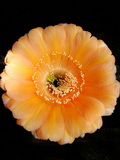 Смесь пыльцы гибридов от А.Весснера2E. Lorensa (Panarotto) x E 323 Cajamarca(Wessner)E. Lorensa (Panarotto) x E 323 Cajamarca(Wessner)20150.50.5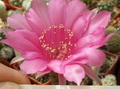 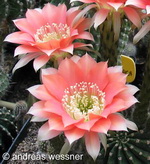 3E. 524 G(Panarotto)  xE 323 Cajamarca(Wessner)E. 524 G(Panarotto)  xE 323 Cajamarca(Wessner)20150.50.5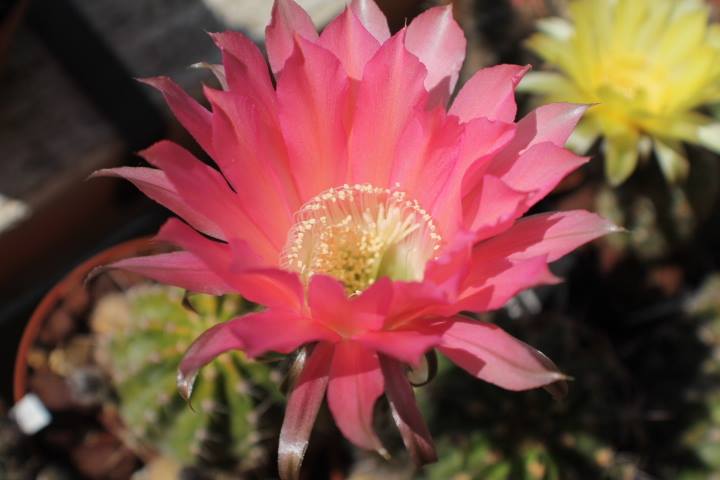 4E.07-2001(W) x E 09-2001(W)E.07-2001(W) x E 09-2001(W)20150.50.5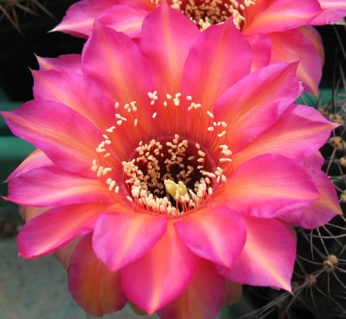 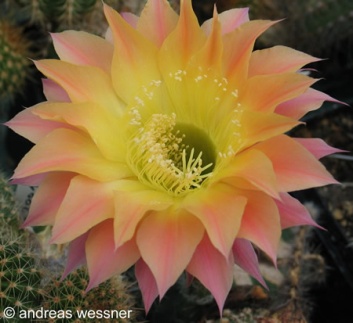 5E.5-2000 (W)xE.31-1994 (W)E.5-2000 (W)xE.31-1994 (W)20150.50.5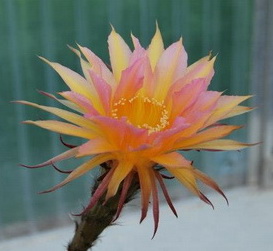 6E.  Buttermilk(Div)xE.17-2002 (W)E.  Buttermilk(Div)xE.17-2002 (W)20150.50.5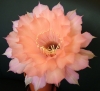 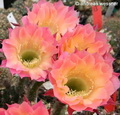 7E. Gertruda (P)xE 17-2002 (W)E. Gertruda (P)xE 17-2002 (W)20150.50.5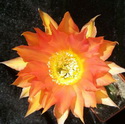 8E .5221i(P) xE 323 Cajamarca(W)E .5221i(P) xE 323 Cajamarca(W)20150.50.5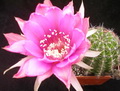 9E.Subdenudata  (Свой гибрид) х20-2002 (W)E.Subdenudata  (Свой гибрид) х20-2002 (W)20150.50.5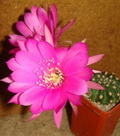 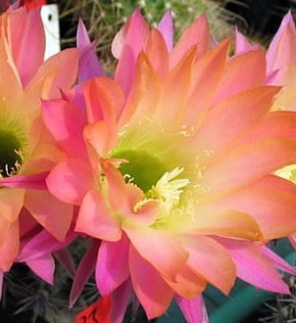 10E. Gertruda (P)xE .521i (P)E. Gertruda (P)xE .521i (P)20150.50.511E . 521i(P) x E. 7-2001 (W)E . 521i(P) x E. 7-2001 (W)20150.50.512E.Subdenudata  (Свой гибрид) х5-2000(W)E.Subdenudata  (Свой гибрид) х5-2000(W)20150.50.513E.Fiore Rosso(P)xE.9-2001 (W)E.Fiore Rosso(P)xE.9-2001 (W)20150.50.5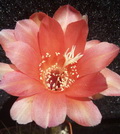 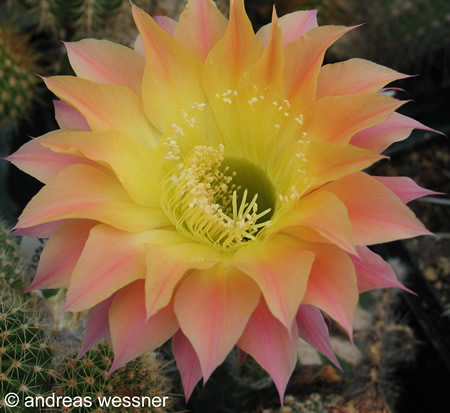 14E. El.Capitan (Div)xСмесь пыльцы гибридных эхинопсисовE. El.Capitan (Div)xСмесь пыльцы гибридных эхинопсисов20150.50.5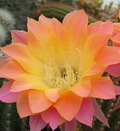 15E. A-89( W) xE 09-2001(W)E. A-89( W) xE 09-2001(W)20150.50.5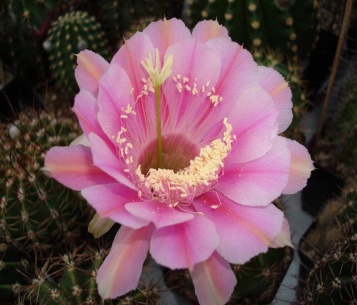 15E. Flamenco(P) xLobivia LaraeE. Flamenco(P) xLobivia Larae20150.50.5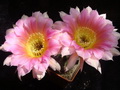 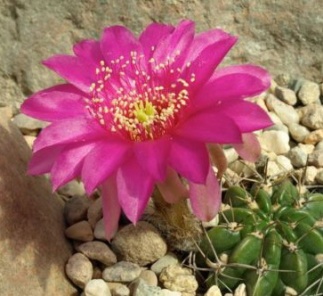 16E 8-2000 (W) xE. subdenudata (свой гибрид)E 8-2000 (W) xE. subdenudata (свой гибрид)20150.50.5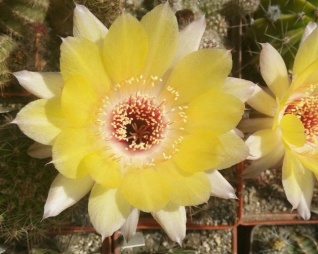 17E. El.Capitan (Div) x9-2001 (W)E. El.Capitan (Div) x9-2001 (W)20150.50.5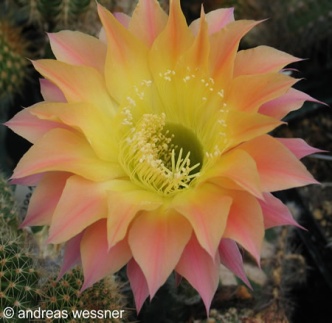 18E. Heros (W)xA-86  (W)E. Heros (W)xA-86  (W)20150.50.5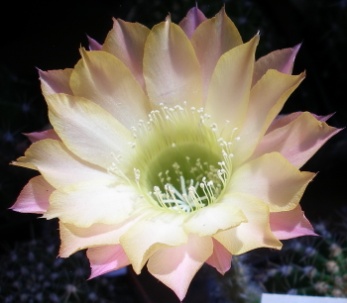 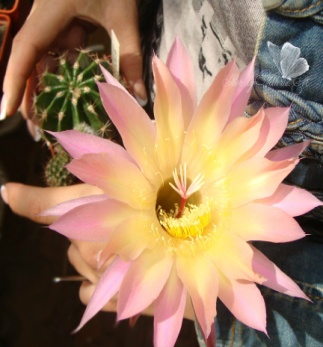 19E. subdenudata (свой гибрид)xLobivia LaraeE. subdenudata (свой гибрид)xLobivia Larae20150.50.520E 17-2000 (W) xE.  Buttermilk(Div)xE 17-2000 (W) xE.  Buttermilk(Div)x20150.50.521E Nelisae (P)X9-2001 (W)E Nelisae (P)X9-2001 (W)20150.50.5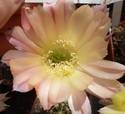 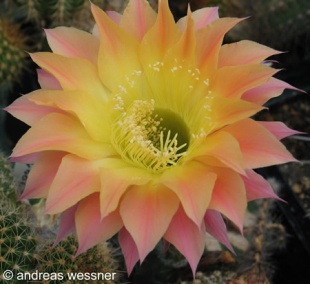 22E. Fioro-rosso (P)397x333 (W)E. Fioro-rosso (P)397x333 (W)20150.50.5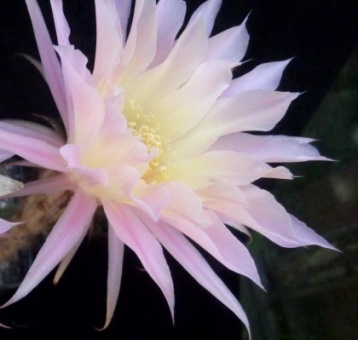 23E. subdenudata (свой гибрид)xE 8-2000 (W)E. subdenudata (свой гибрид)xE 8-2000 (W)20150.50.524E. Selena (P) xE 7-2001 (W)E. Selena (P) xE 7-2001 (W)20150.50.5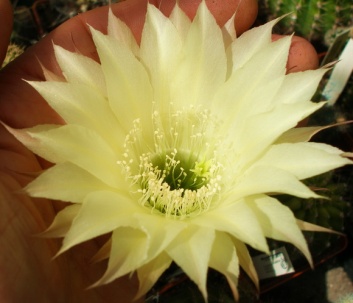 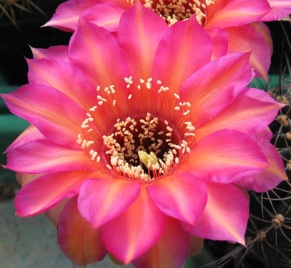 25E. 397x333(W)x9-2001 (W)E. 397x333(W)x9-2001 (W)20150.50.526 E. 5-2000 (W) xE. subdenudata (свой гибрид) E. 5-2000 (W) xE. subdenudata (свой гибрид)20150.50.527E.9-2001 (W) xE.7-2001 (W)E.9-2001 (W) xE.7-2001 (W)20150.50.5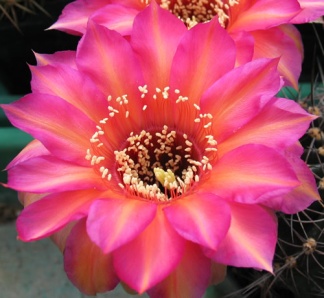 28E 9-2004 (W)xМикс  пыльцы  ехинопсисовE 9-2004 (W)xМикс  пыльцы  ехинопсисов20150.50.5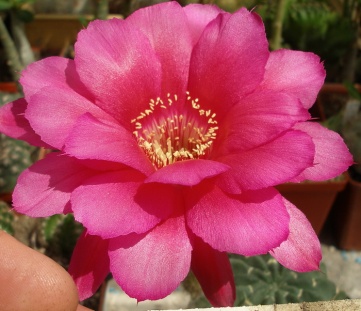 29E.20-2002 (W)xE. subdenudata (свой гибрид)E.20-2002 (W)xE. subdenudata (свой гибрид)20150.50.5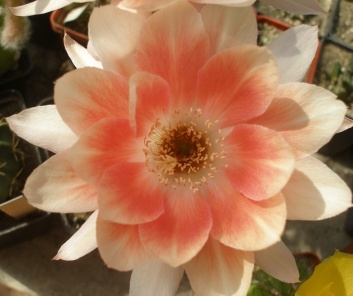 30Echinopsis aurea v scheferii xLobivia DobeanaEchinopsis aurea v scheferii xLobivia Dobeana20150.50.5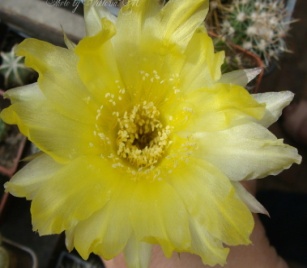 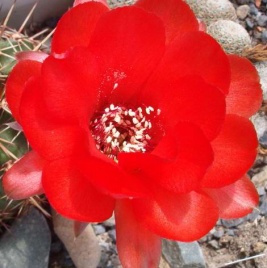 31Lobivia Dobeana(red)xEchinopsis aurea v scheferii xLobivia Dobeana(red)xEchinopsis aurea v scheferii x20150.50.5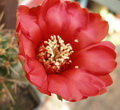 32 Pseudolobivia  sp xPseudolobivia  spPseudolobivia  sp xPseudolobivia  sp20150.50.5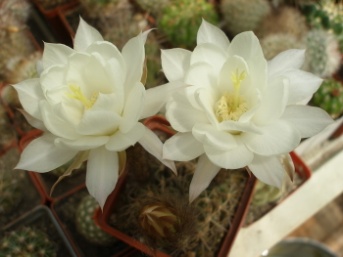 